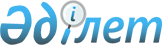 О внесении изменений в приказ Министра финансов Республики Казахстан от 23 февраля 2018 года № 263 "Об утверждении Правил представления и исполнения обязательств о вывозе (ввозе) продуктов переработки и их формы"Приказ Первого заместителя Премьер-Министра Республики Казахстан – Министра финансов Республики Казахстан от 26 августа 2019 года № 934. Зарегистрирован в Министерстве юстиции Республики Казахстан 29 августа 2019 года № 19307
      ПРИКАЗЫВАЮ:
      1. Внести в приказ Министра финансов Республики Казахстан от 23 февраля 2018 года № 263 "Об утверждении Правил представления и исполнения обязательств о вывозе (ввозе) продуктов переработки и их формы" (зарегистрирован в Реестре государственной регистрации нормативных правовых актов под № 16589, опубликован 20 марта 2018 года в Эталонном контрольном банке нормативных правовых актов) следующие изменения:
      заголовок изложить в следующей редакции:
      "Об утверждении Правил представления обязательств о вывозе (ввозе) продуктов переработки и их исполнения, а также их формы";
      пункт 1 изложить в следующей редакции: 
      "1. Утвердить прилагаемые:
      1) Правила представления обязательств о вывозе (ввозе) продуктов переработки и их исполнения согласно приложению 1 к настоящему приказу;
      2) форму обязательства о вывозе продуктов переработки согласно приложению 2 к настоящему приказу;
      3) форму обязательства о ввозе продуктов переработки согласно приложению 3 к настоящему приказу.";
      в Правилах представления обязательства о вывозе (ввозе) продуктов переработки и его исполнения, утвержденных указанным приказом (далее – Правила):
      заголовок изложить в следующей редакции:
      "Правила представления обязательств о вывозе (ввозе) продуктов переработки и их исполнения";
      пункт 1 изложить в следующей редакции:
      "1. Настоящие Правила представления обязательств о вывозе (ввозе) продуктов переработки и их исполнения (далее – Правила) разработаны в соответствии с пунктом 6 статьи 449 и пунктом 3 статьи 465 Кодекса Республики Казахстан от 25 декабря 2017 года "О налогах и других обязательных платежах в бюджет" (Налоговый кодекс) и определяют порядок представления обязательств о вывозе (ввозе) продуктов переработки и их исполнения.";
      пункт 10 изложить в следующей редакции:
      "10. К обязательству о ввозе продуктов переработки прилагаются:
      документы, подтверждающие вывоз давальческого сырья:
      договор (контракт), на основании которого осуществлен вывоз давальческого сырья;
      товаросопроводительные документы.";
      приложения 1 и 2 к Правилам изложить в новой редакции согласно приложениям 1 и 2 к настоящему приказу;
      правый верхний угол приложения 1 к Правилам изложить в следующей редакции: 
      правый верхний угол приложения 2 к Правилам изложить в следующей редакции: 
      приложения 2 и 3 к указанному приказу изложить в новой редакции согласно приложениям 3 и 4 к настоящему приказу.
      2. Комитету государственных доходов Министерства финансов Республики Казахстан в установленном законодательством порядке обеспечить:
      1) государственную регистрацию настоящего приказа в Министерстве юстиции Республики Казахстан;
      2) размещение настоящего приказа на интернет-ресурсе Министерства финансов Республики Казахстан;
      3) в течение десяти рабочих дней со дня государственной регистрации настоящего приказа в Министерстве юстиции Республики Казахстан представление в Департамент юридической службы Министерства финансов Республики Казахстан сведений об исполнении мероприятий, предусмотренных подпунктами 1) и 2) настоящего пункта.
      3. Настоящий приказ вводится в действие по истечении десяти календарных дней после дня его первого официального опубликования.
      "СОГЛАСОВАН"
Министерство национальной экономики 
Республики Казахстан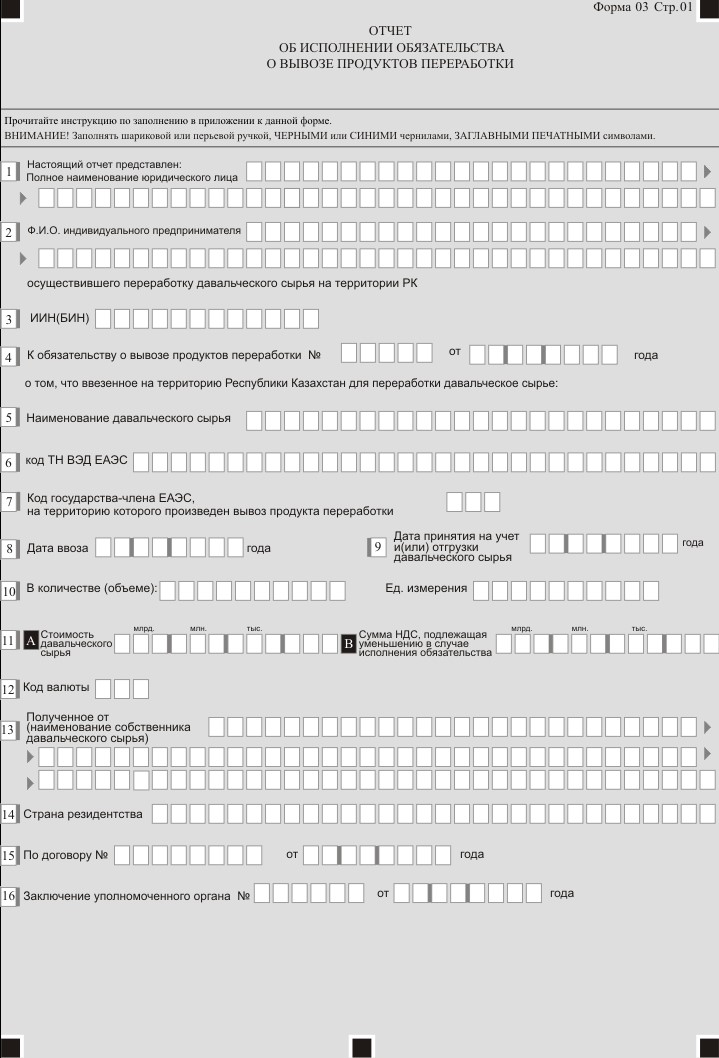 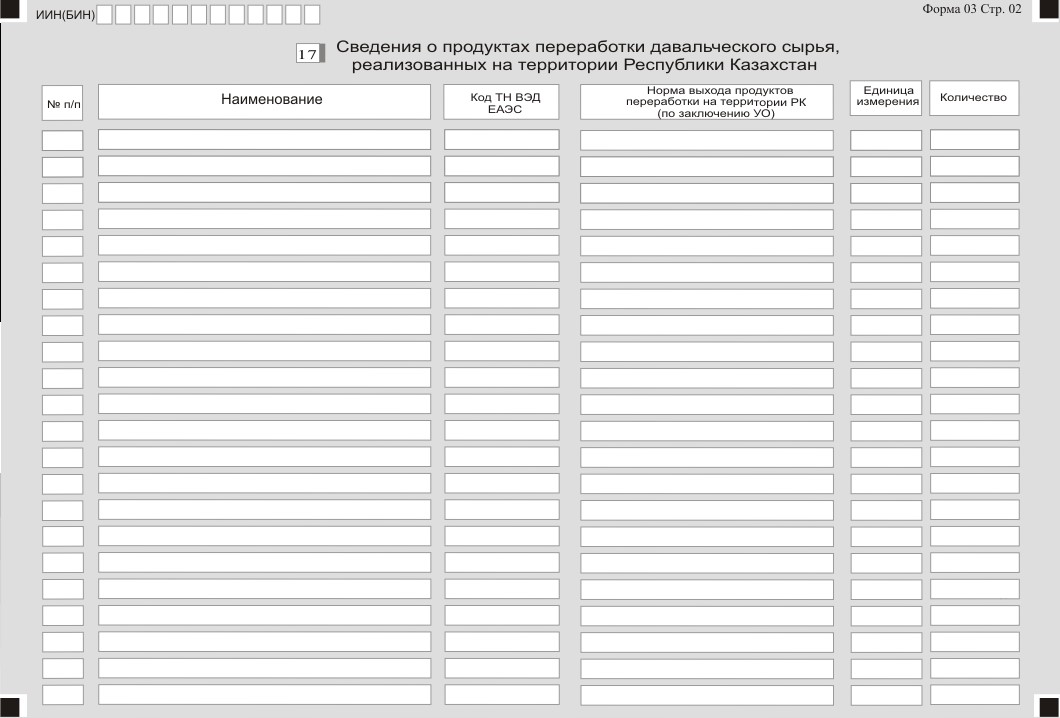 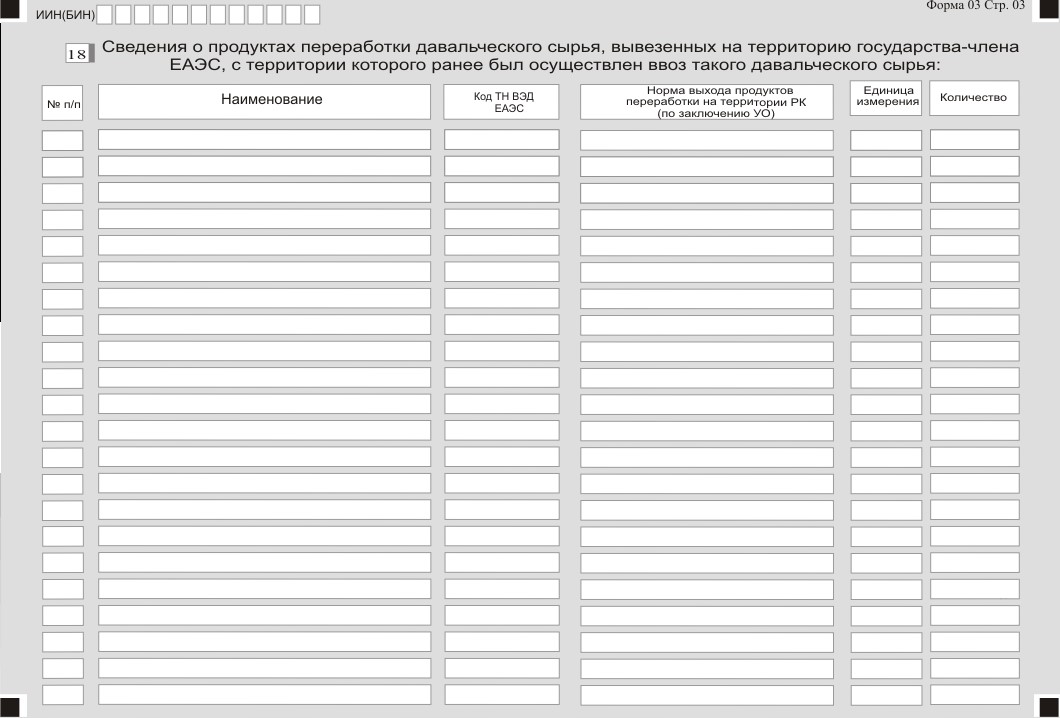 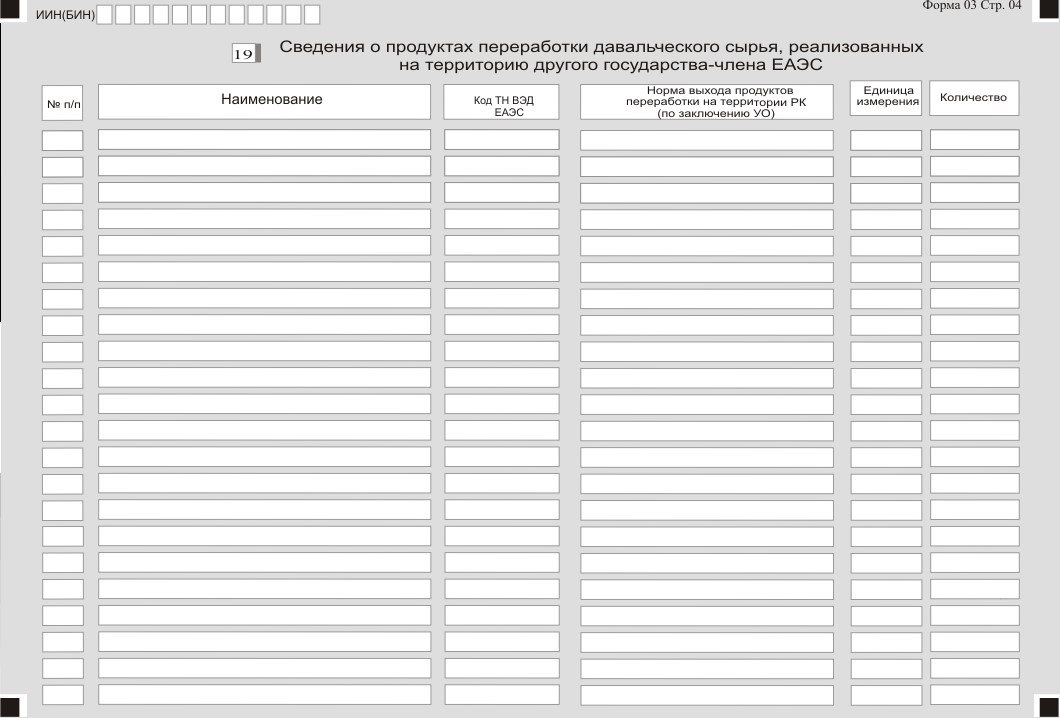 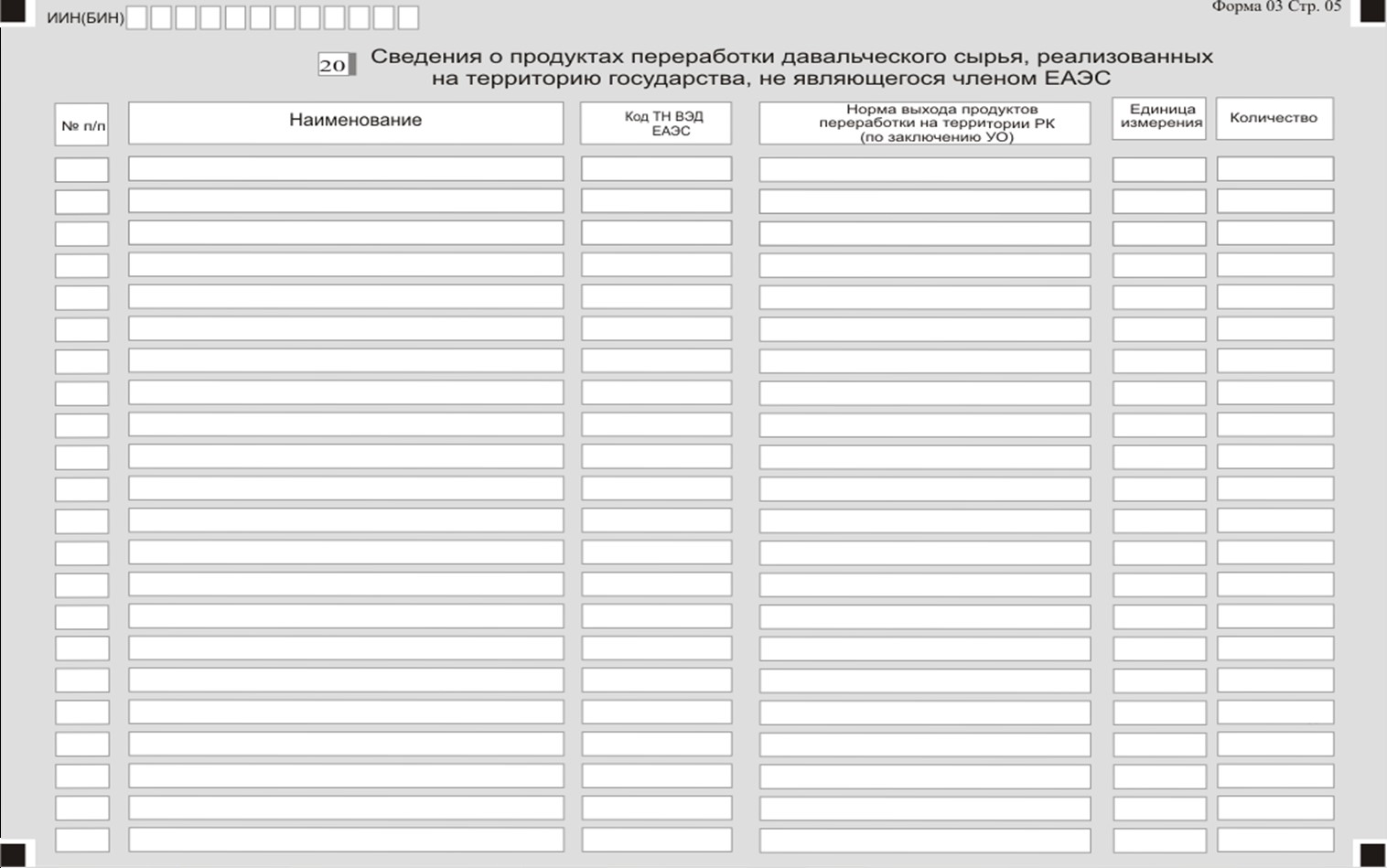 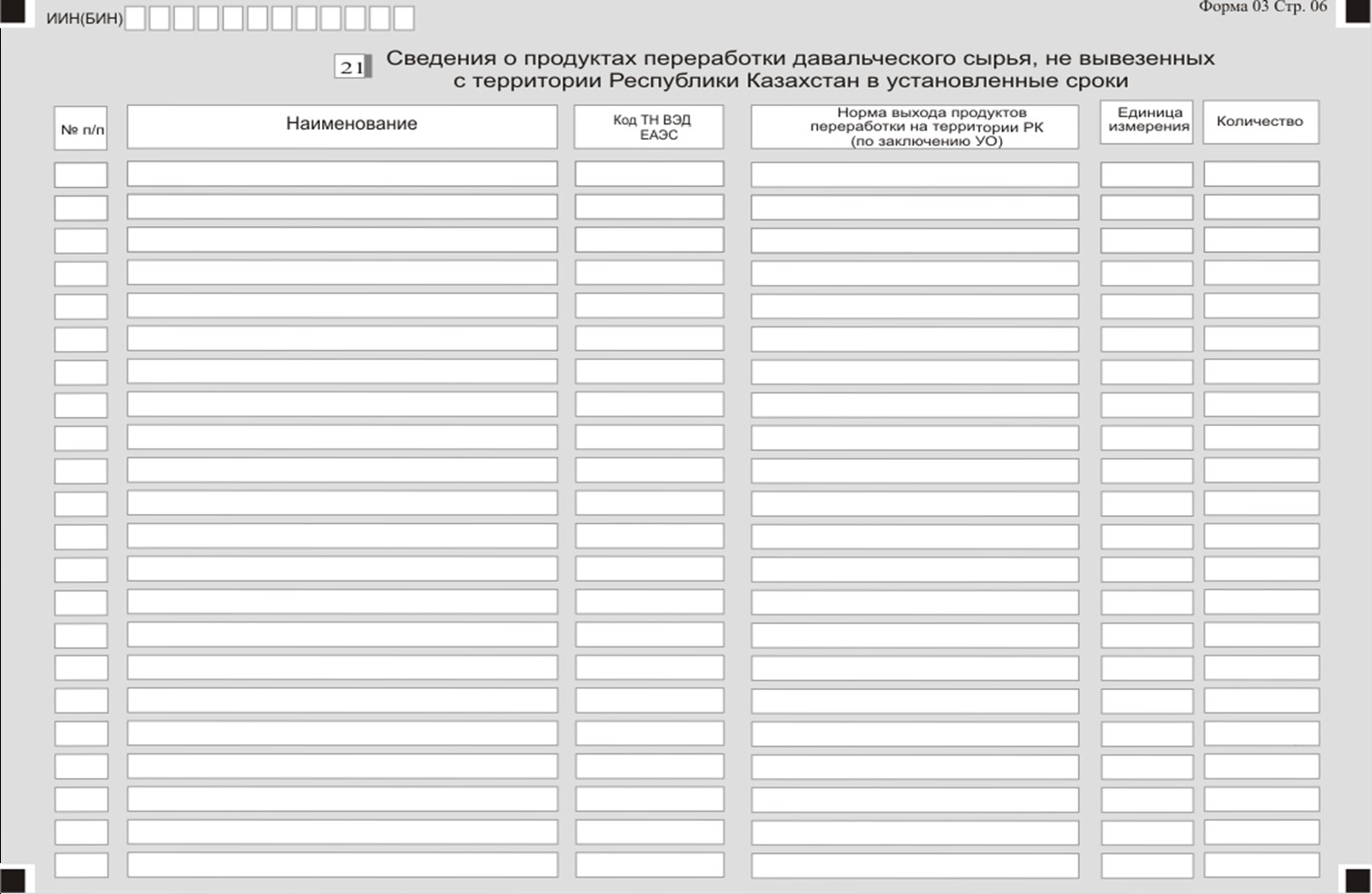 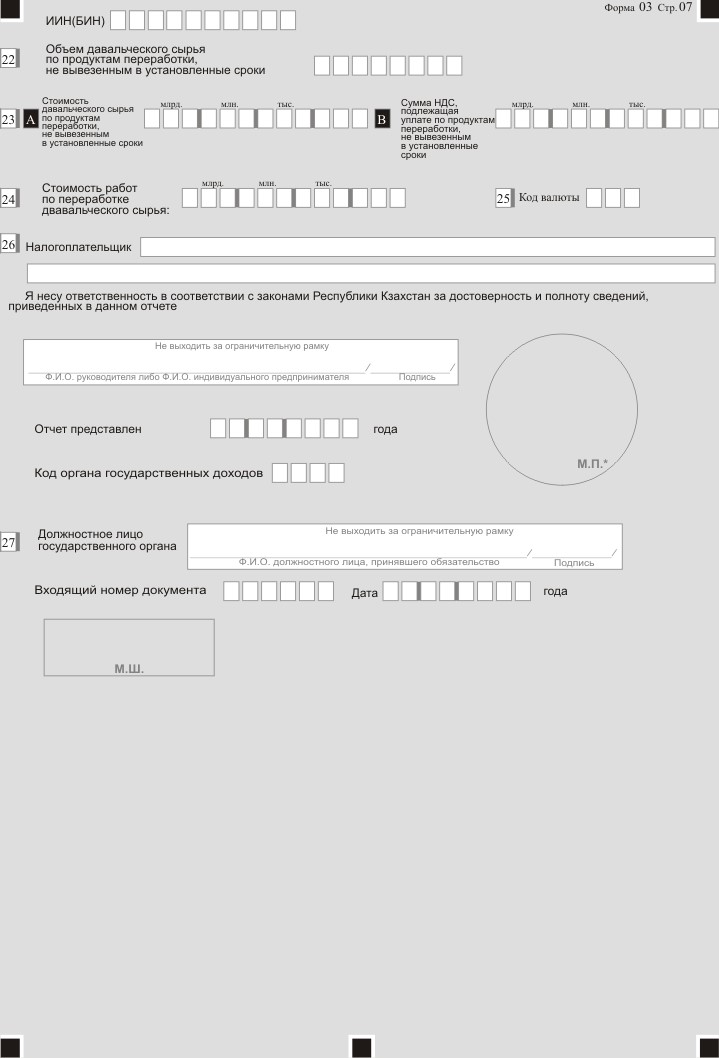 
      Примечание: * за исключением юридических лиц, относящихся к субъектам частного предпринимательства.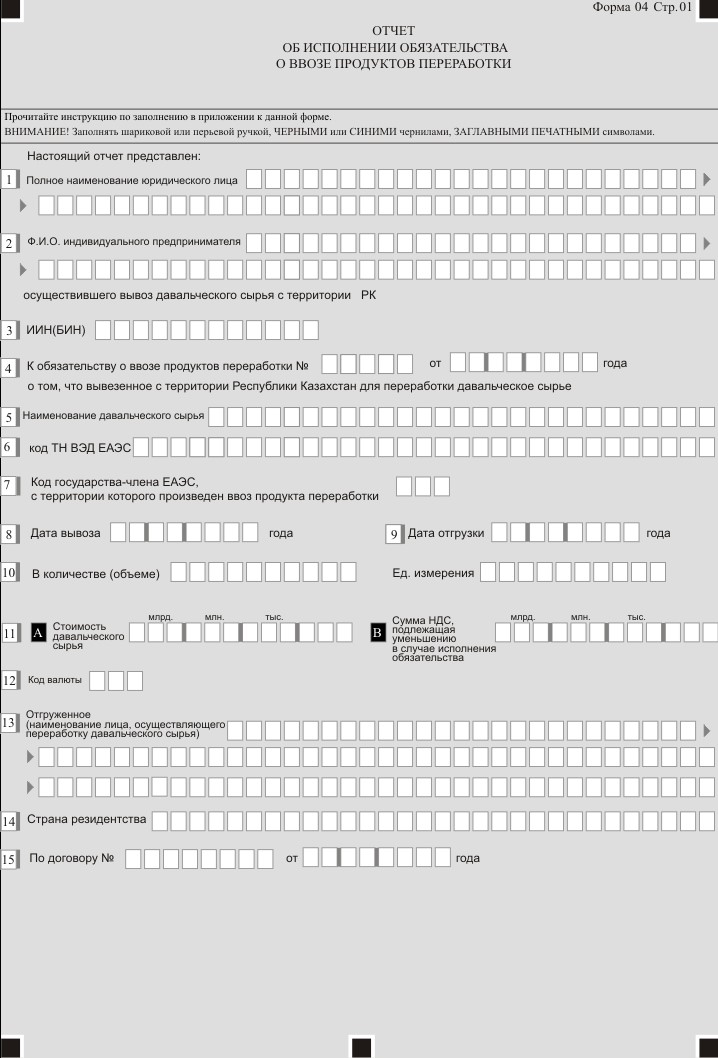 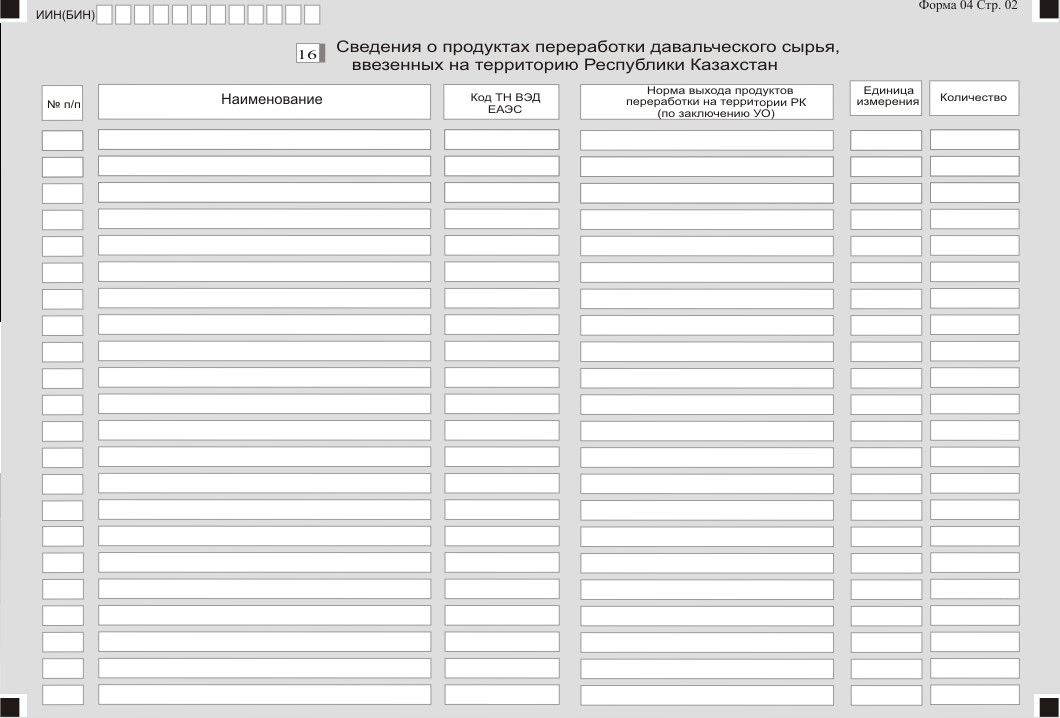 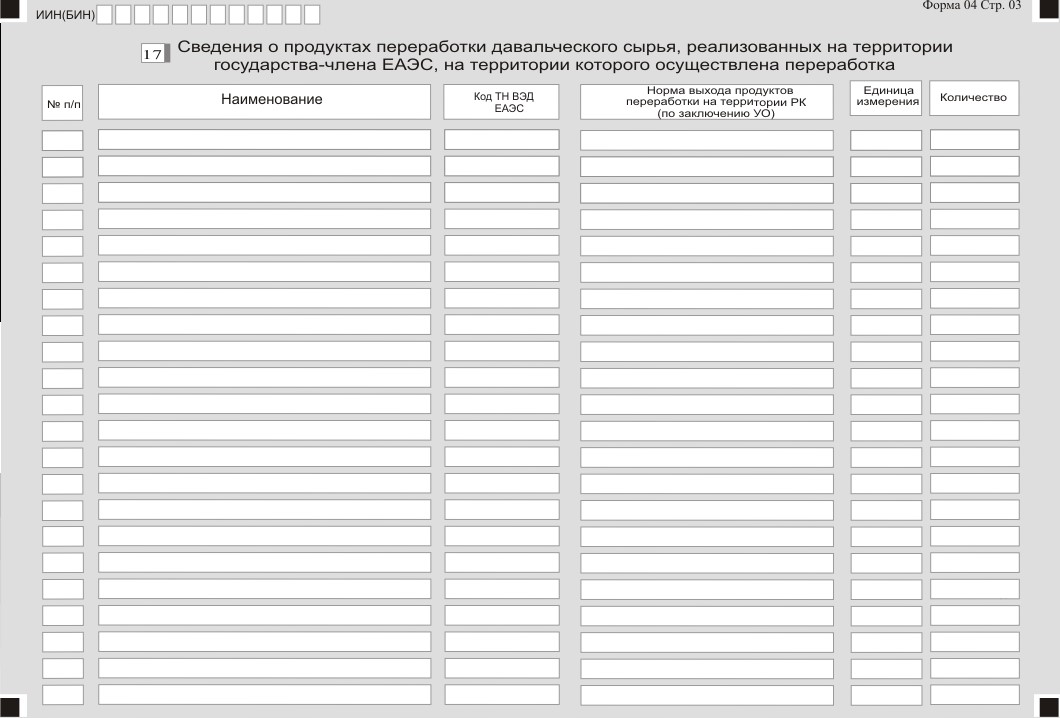 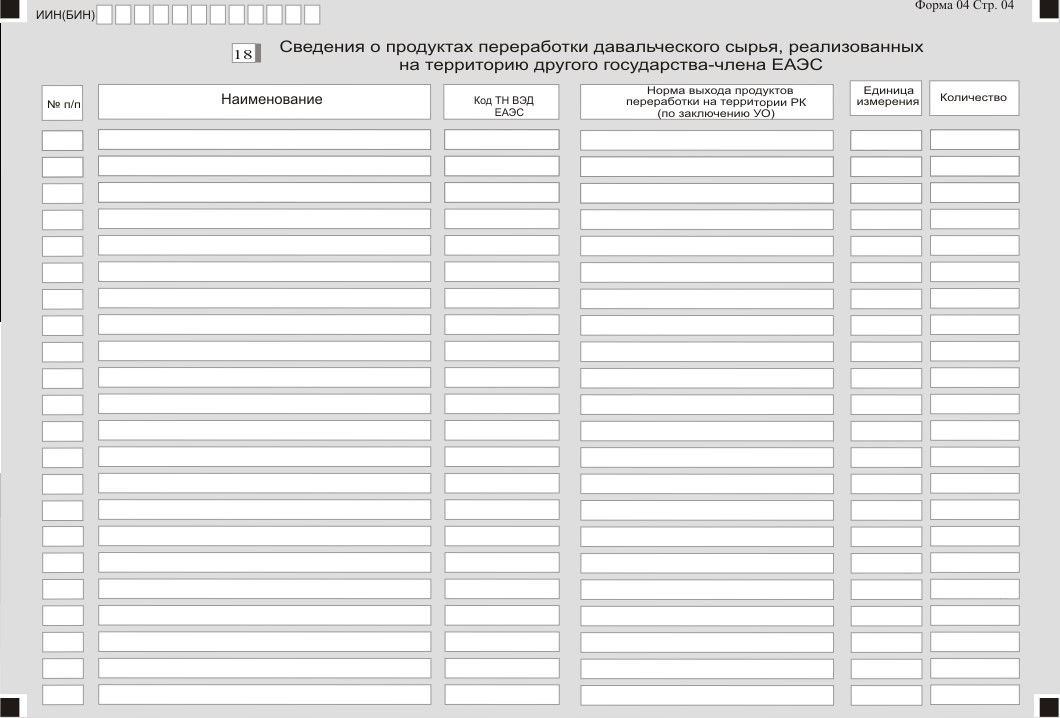 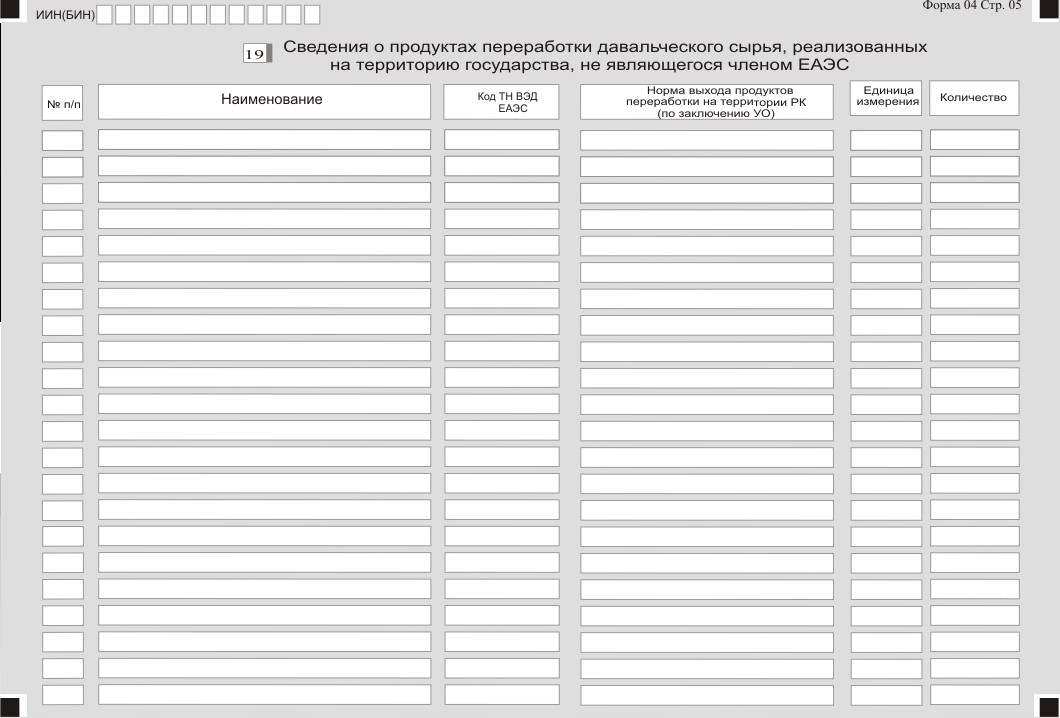 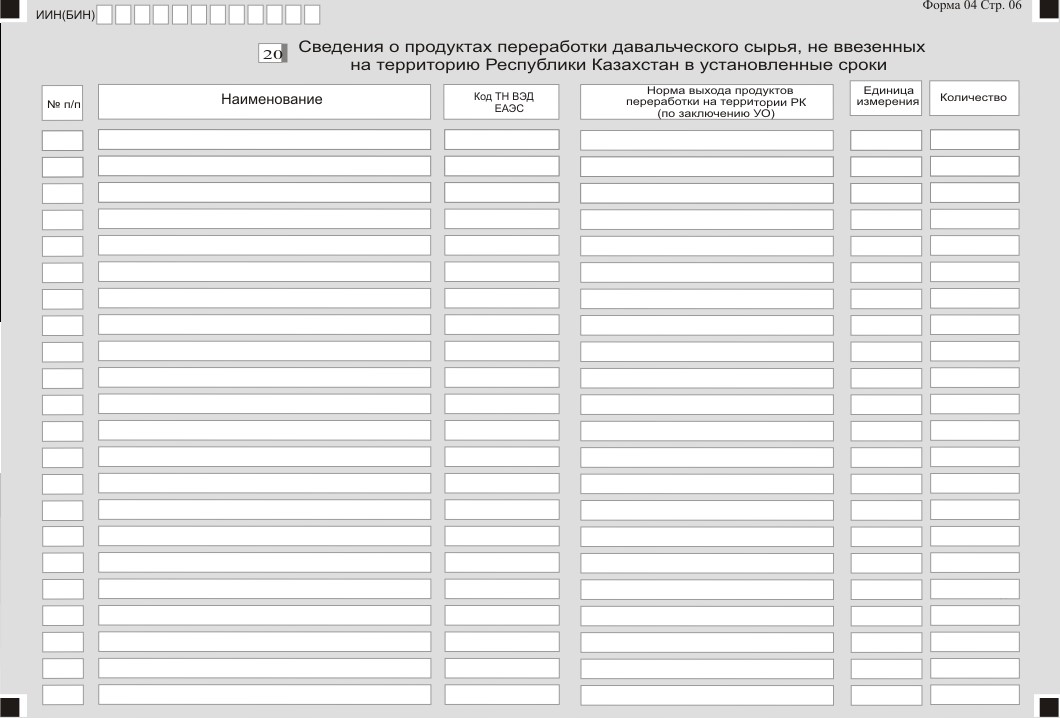 
      Примечание: * за исключением юридических лиц, относящихся к субъектам частного предпринимательства.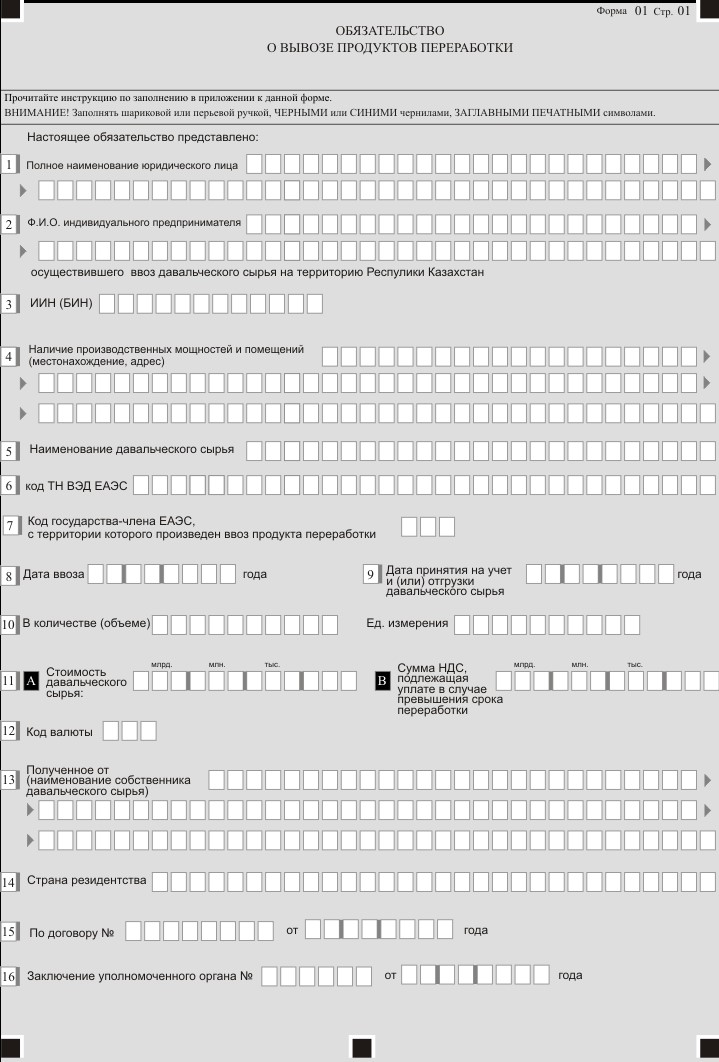 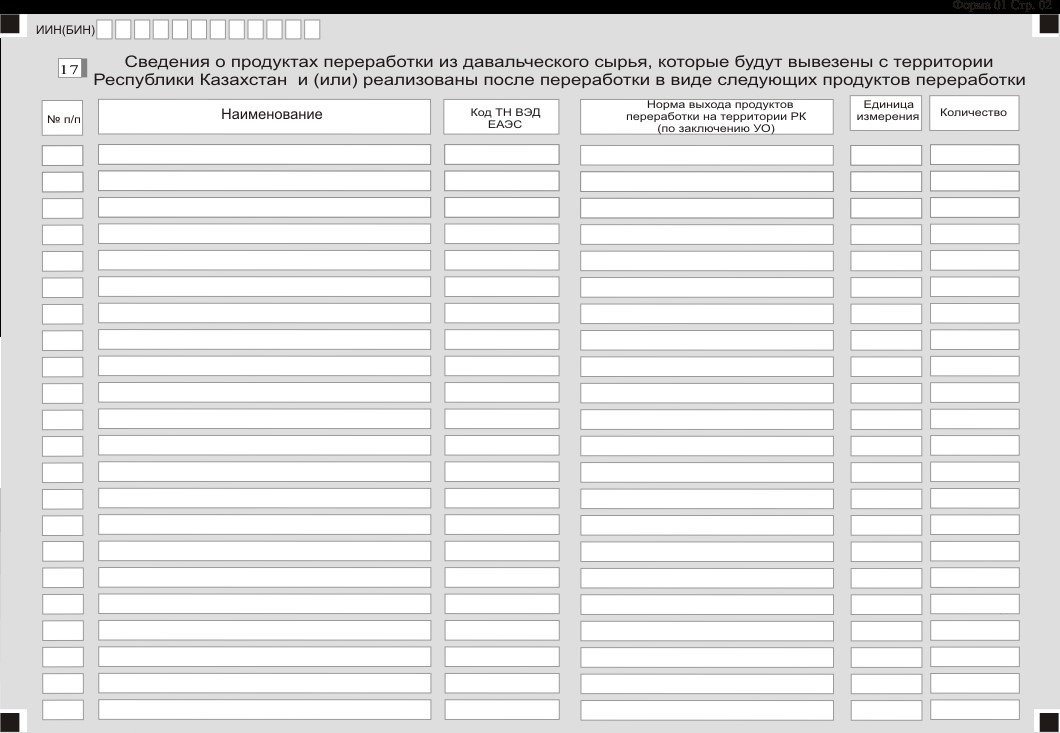 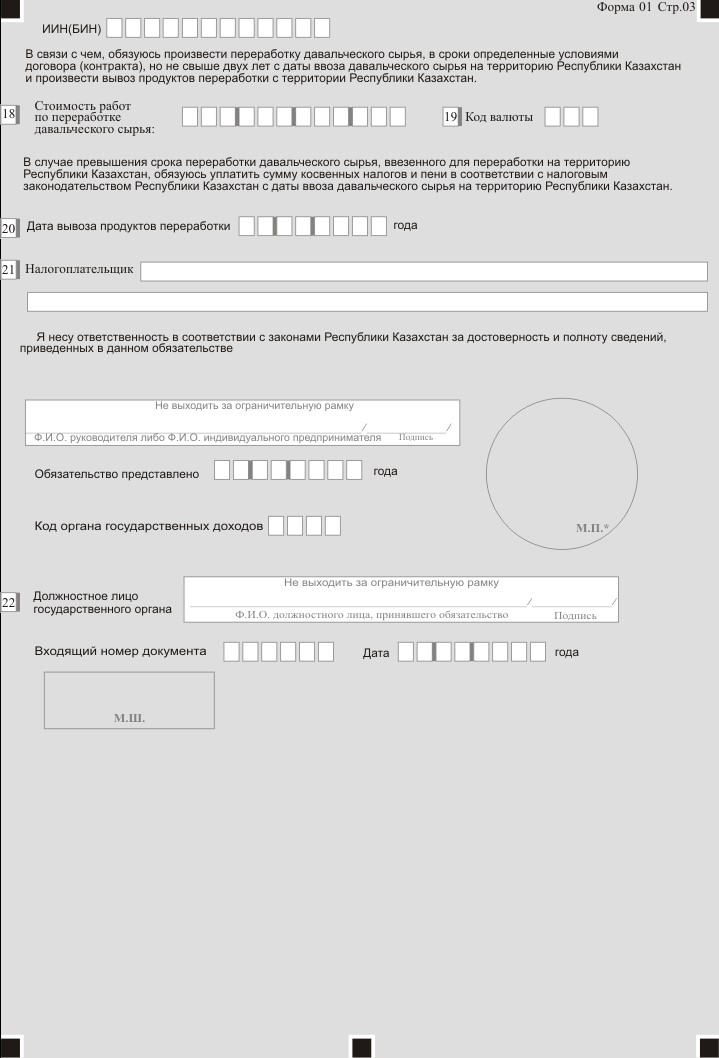 
      Примечание: * за исключением юридических лиц, относящихся к субъектам частного предпринимательства.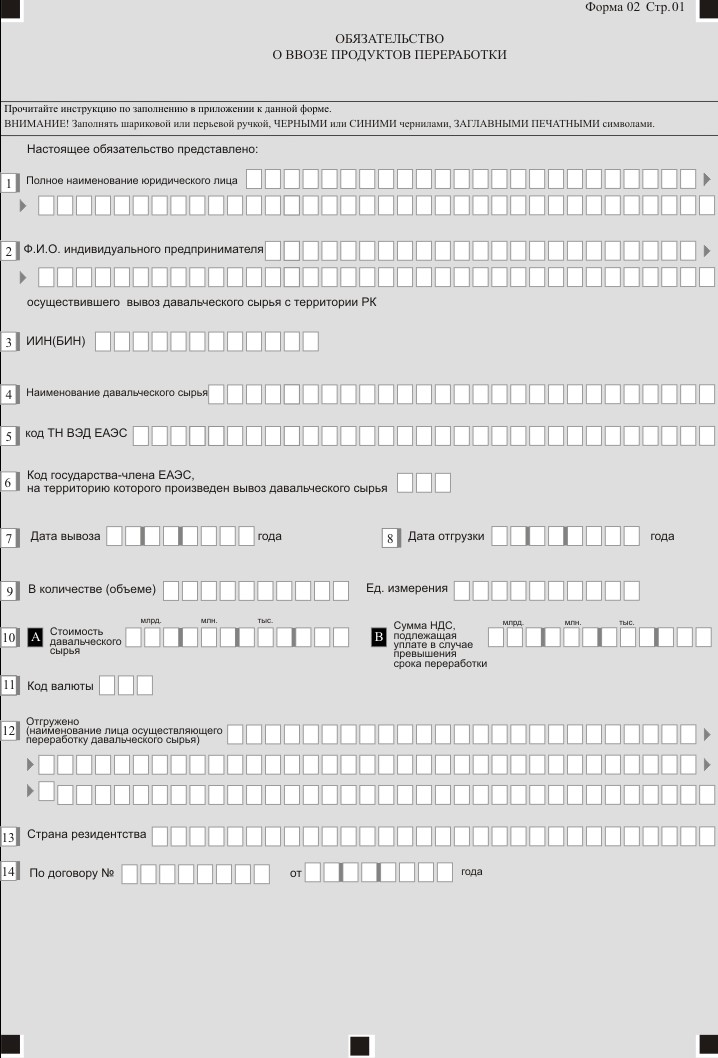 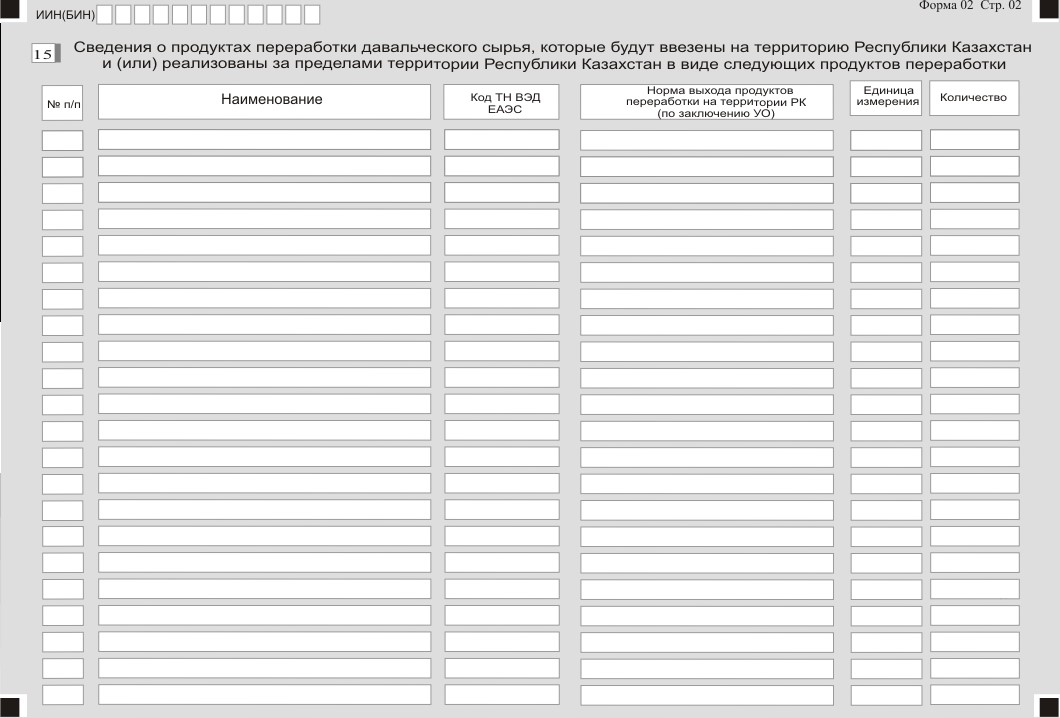 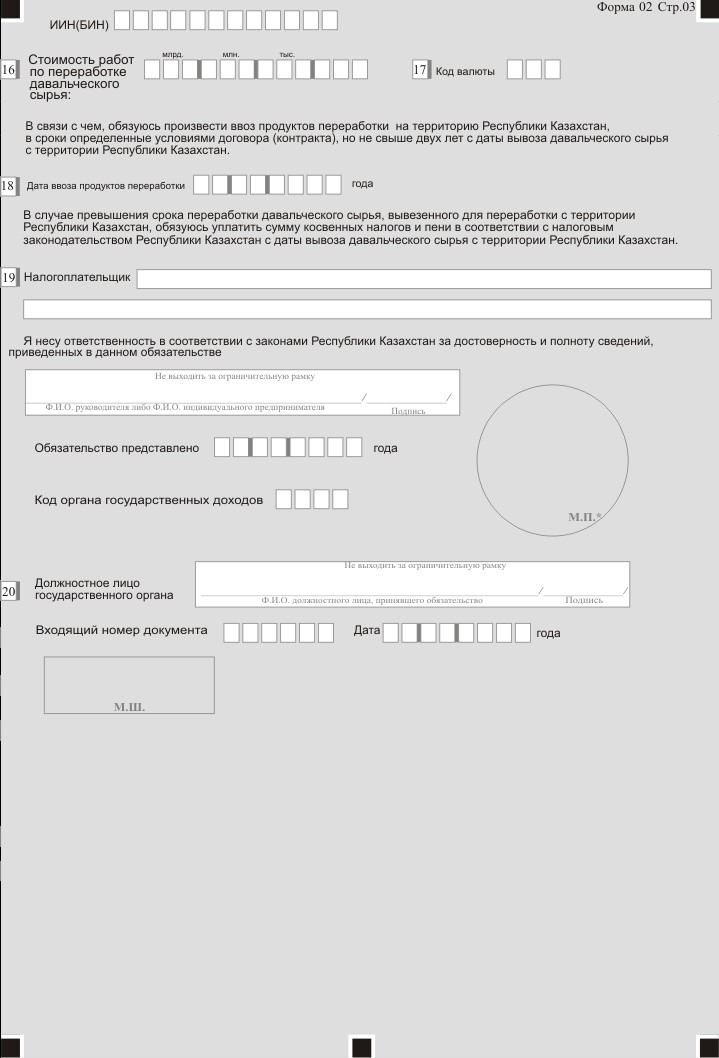 
      Примечание: * за исключением юридических лиц, относящихся к субъектам частного предпринимательства.
					© 2012. РГП на ПХВ «Институт законодательства и правовой информации Республики Казахстан» Министерства юстиции Республики Казахстан
				"Приложение 1
к Правилам представления
обязательств о вывозе (ввозе)
продуктов переработки
и их исполнения";"Приложение 2
к Правилам представления
обязательств о вывозе (ввозе)
продуктов переработки
и их исполнения";
      Первый Заместитель
Премьер-Министра Республики 
Казахстан-Министр финансов 

А. Смаилов
Приложение 1
к приказу исполняющего обязанности
Министра финансов
Республики Казахстан
от 26 августа 2019 года № 934Приложение 1
к Правилам представления
обязательства о вывозе (ввозе)
продуктов переработки и его
исполненияПриложение 2
к приказу исполняющего обязанности
Министра финансов
Республики Казахстан
от 26 августа 2019 года № 934Приложение 2
к Правилам представления
обязательства о вывозе (ввозе)
продуктов переработки
и его исполненияПриложение 3
к приказу исполняющего обязанности
Министра финансов
Республики Казахстан
от 26 августа 2019 года № 934Приложение 2
к приказу Министра финансов
Республики Казахстан
от 23 февраля 2018 года № 263Приложение 4
к приказу исполняющего обязанности
Министра финансов
Республики Казахстан
от 26 августа 2019 года № 934Приложение 3
к приказу Министра финансов
Республики Казахстан
от 23 февраля 2018 года № 263